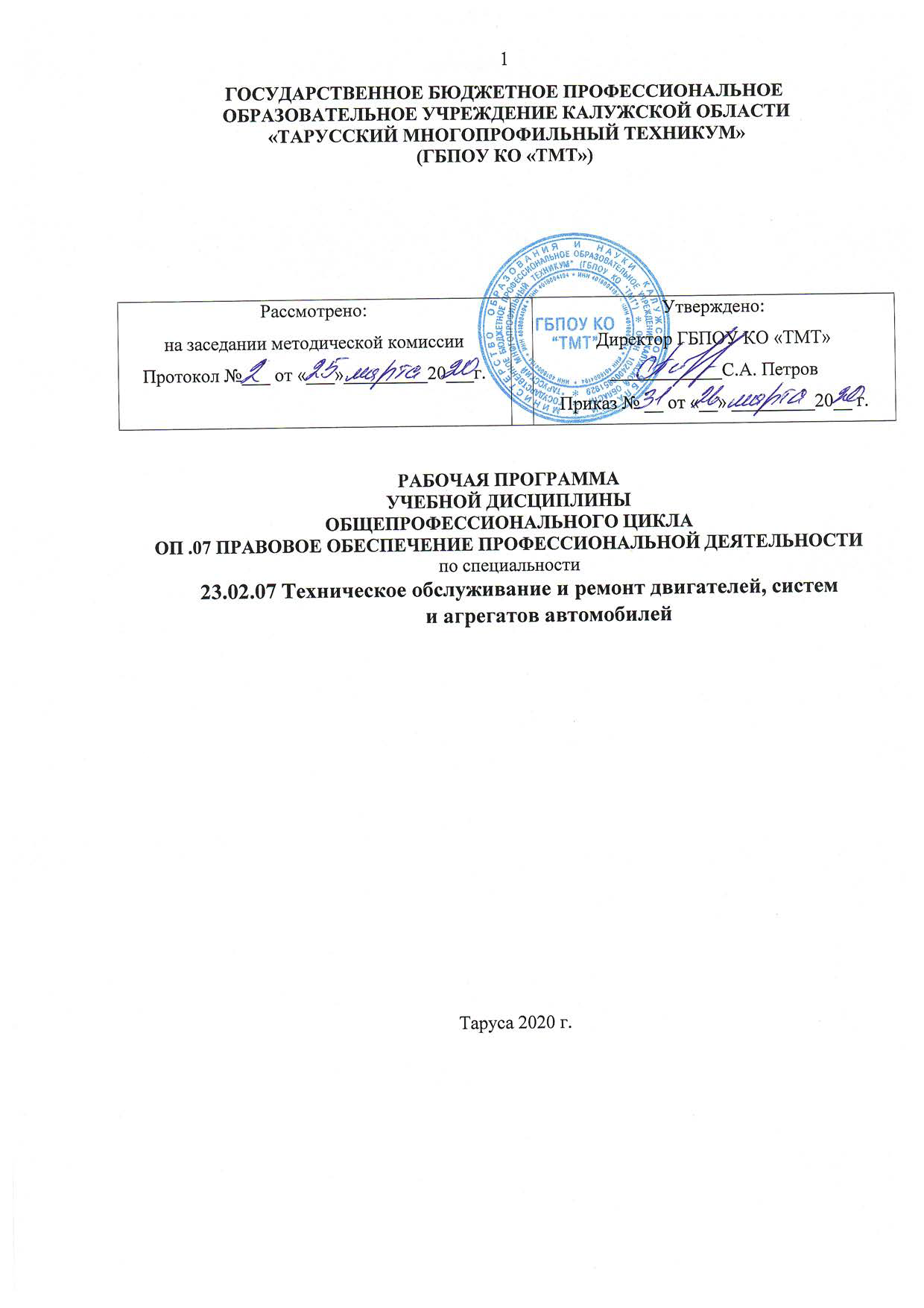 СОДЕРЖАНИЕ1. ПАСПОРТ РАБОЧЕЙ ПРОГРАММЫ 1.1. Область применения рабочей программыРабочая программа учебной дисциплины является частью основной профессиональной образовательной программы в соответствии с ФГОС по специальности (специальностям) СПО 23.02.07 Техническое обслуживание и ремон двигателей, систем и агрегатов автомобилей.Рабочая программа учебной дисциплины может быть использована в дополнительном профессиональном образовании  (при повышении квалификации и переподготовке работников в области экономики и управленияВ программу включено профессионально направленное содержание, необходимое для усвоения профессиональной образовательной программы, формирования у обучающихся профессиональных компетенций.1.2. Место учебной дисциплины в структуре основной профессиональной образовательной программы: дисциплина входит в вариативную часть профессионального цикла, относится к общепрофессиональным дисциплинам.1.3. Цели и задачи учебной дисциплины – требования к результатам освоения учебной дисциплины:	Цели преподавания дисциплины: получение обучающимися специальных знаний и представлений, необходимых для работы в профессиональной деятельности.В результате изучения дисциплины обучающийся должен: уметь:использовать необходимые нормативно-правовые документыприменять документацию систем качествасоставлять некоторые нормативно-правовые акты знать:основные положения Конституции РФосновы трудового правазаконодательные акты и нормативные документы, регулирующие правоотношения в профессиональной деятельностиправовое положение субъектов предпринимательской деятельностиспособы урегулирования экономических споровВоспитательные цели учебной дисциплины:Воспитание ответственности за своё поведение, учение, трудВоспитание общечеловеческих и семейных отношений, преемственности поколенийОриентация студентов на уважение к старшимРазвитие предприимчивостиФормирование ответственного отношения к соблюдению законодательных норм государства, развитие высокой культуры поведения1.4. Рекомендуемое количество часов на освоение рабочей программы учебной дисциплины: максимальной учебной нагрузки обучающегося – 69 часов, в том числе:- обязательной аудиторной учебной нагрузки обучающегося – 46 часов;- самостоятельной работы обучающегося – 23 часов.2. СТРУКТУРА И  СОДЕРЖАНИЕ УЧЕБНОЙ ДИСЦИПЛИНЫ2.1. Объем учебной дисциплины и виды учебной работы2.2. Тематический план и содержание учебной дисциплины«Правовое обеспечение профессиональной деятельности»Для характеристики уровня освоения учебного материала используются следующие обозначения:1.ознакомительный (узнавание ранее изученных объектов, свойств);2. репродуктивный (выполнение деятельности по образцу, инструкции или под руководством);3. продуктивный (планирование и самостоятельное выполнение деятельности, решение проблемных задач).УСЛОВИЯ РЕАЛИЗАЦИИ УЧЕБНОЙ ДИСЦИПЛИНЫ3.1. Требования к минимальному материально-техническому обеспечениюРеализация программы дисциплины требует наличия учебного кабинета философии.Оборудование учебного кабинета:Технические средства обучения: проектор, экран, компьютер с лицензионным программным обеспечением.Оборудование кабинета и рабочих мест кабинета: - посадочные места по количеству обучающихся;- автоматизированное рабочее место преподавателя;- комплект  наглядных пособий (схемы, плакаты ит.д.)-комплект учебно-методической документации.3.2. Информационное обеспечение обучения.Перечень рекомендуемых учебных изданий, Интернет-ресурсов, дополнительной литературы.Основные источники:Конституция РФГражданский кодекс РФТрудовой кодекс РФГражданско-процессуальный кодекс РФКодекс Российской Федерации об административных правонарушенияхФЗК «О судебной системе Российской Федерации»ФЗ «О несостоятельности (банкротстве)»ФЗ «О занятости населения в Российской Федерации»ФЗ «Об обязательном пенсионном страховании в Российской ФедерацииЗакон РФ «О коллективных договорах и соглашениях»Румынина В.В.  Правовое обеспечение профессиональной деятельности: учебник для студ. учреждений сред. проф. образования / В.В. Румвнина. - 8-е изд., испр. и доп. - М.: Издательский центр "Академия", 2013. - 224 с.Горбачева Ж.А. Право социального обеспечения: учебник. – М., 2008.Ершова И.В. Предпринимательское право: учебник. – М., 2009.Основы правовых знаний: учебное пособие / под ред. В.И.Шкатуллы. – М., 2008.Румынина В.В. Проверочные тесты по праву. – М., 2009.Дополнительные источники:Арбитражно-процессуальный кодекс РФФЗК «Об арбитражных судах в Российской Федерации»ФЗ «О мировых судьях в Российской Федерации»ФЗ «О порядке разрешения индивидуальных трудовых споров»Абашин Э.А. Арбитраж: долги юридических лиц. – М., 2002. Правовое регулирование профессиональной деятельности: учебник / под ред.  А.С.Аракчеева и Д.С.Тузова. – М.: «ФОРУМ – ИНФРА-М» 2004. Иванов В.Н. Как защитить свои права и законные интересы. – М., 2007.Пискарев И.К. Образцы судебных документов: практическое пособие. – М., 2007.Интернет-ресурсы:www.consuitant.ru Справочная правовая система «КонсультатПлюс».Справочная система «Гарант».Электронные образовательные ресурся1. Правовое обеспечение профессиональной деятельности:  Издательский центр "Академия" 2013. версия 1.314. КОНТРОЛЬ И ОЦЕНКА РЕЗУЛЬТАТОВ ОСВОЕНИЯ УЧЕБНОЙ ДИСЦИПЛИНЫКонтроль и оценка результатов освоения учебной дисциплины осуществляется преподавателем в процессе проведения практических занятий, тестирования, а также выполнения обучающимися индивидуальных заданий, проектов, исследований.Перечень лабораторных и практических работПАСПОРТ рабочей ПРОГРАММЫ УЧЕБНОЙ ДИСЦИПЛИНЫСТРУКТУРА и ПРИМЕРНОЕ содержание УЧЕБНОЙ ДИСЦИПЛИНЫусловия реализации  учебной дисциплиныКонтроль и оценка результатов Освоения учебной дисциплиныВид учебной работыКоличество  часовМаксимальная учебная нагрузка (всего)69Обязательная аудиторная учебная нагрузка (всего)46в том числе:лабораторные занятия-практические занятия10Самостоятельная работа обучающегося (всего)23в том числе:выполнение творческих заданий7поиск информации в сети интернет3выполнение творческих групповых заданий10подготовка к устному опросу, тестированию3Итоговая аттестация в форме дифференцированного зачётаИтоговая аттестация в форме дифференцированного зачётаНаименование разделов и темСодержание учебного материала, практические занятия, самостоятельная работа обучающихсяОбъём часовУровень освоенияВведениеСодержание учебного материала21ВведениеОбщие положения и понятия дисциплины. Основные положения Конституции РФ. Права и свободы человека и гражданина, механизмы их реализации21ВведениеСамостоятельная работа обучающихся:Подготовка к устному опросу по теме "Основные права и свободы человека и гражданина"13Раздел 1.Право и экономикаТема 1.1.Правовое регулирование экономических отношений.Содержание учебного материала21Тема 1.1.Правовое регулирование экономических отношений.Рыночная экономика как объект воздействия права. Понятие предпринимательской деятельности, ее признаки. Отрасли права, регулирующие хозяйственные отношения в РФ, их источники.21Тема 1.1.Правовое регулирование экономических отношений.Самостоятельная работа обучающихся:Поиск в сети интернет источников права, по заранее выбранной группе общественных отношений.13Тема 1.2.Правовое положение субъектов предпринимательской деятельности.Содержание учебного материала61Тема 1.2.Правовое положение субъектов предпринимательской деятельности.Понятие и признаки субъектов предпринимательской деятельности. Виды субъектов предпринимательского права. Право собственности. Правомочия собственника. Право хозяйственного ведения и право оперативного управления. Формы собственности по российскому законодательству.Понятие юридического лица, его признаки. Организационно-правовые формы юридических лиц, Создание, реорганизация, ликвидация юридических лиц.Индивидуальные предприниматели (граждане), их права и обязанности.Несостоятельность (банкротство) субъектов предпринимательской деятельности: понятие, признаки, порядок.61Тема 1.2.Правовое положение субъектов предпринимательской деятельности.Самостоятельная работа обучающихся:Подготовка группового выступления по теме "Организационно-правовые формы юридических лиц"33Тема 1.3.Правовое регулирование договорных отношений.Содержание учебного материала41Тема 1.3.Правовое регулирование договорных отношений.Понятие договора. Виды договоров. Содержание и формы договора.Порядок заключения, изменения и расторжения договора. Общие правила исполнения предпринимательских договоров. Способы обеспечения исполнения договора. Гражданско-правовая ответственность за неисполнение договора. Отдельные виды договоров, используемых в предпринимательской деятельности: договоры купли-продажи, аренды, подряда, договор банковского счета.41Тема 1.3.Правовое регулирование договорных отношений.Практическое занятиеСоставление гражданско-правового договора4Тема 1.3.Правовое регулирование договорных отношений.Самостоятельная работа обучающихся:Подготовка группового выступления по теме "Виды гражданско-правовых договоров".43Тема 1.4.Экономические споры.Содержание учебного материала41Тема 1.4.Экономические споры.Понятие экономических споров, виды экономических споров: преддоговорные споры; договорные споры; споры, связанные с нарушением прав собственника; споры, связанные с причинением убытков; споры с государственными органами; споры о деловой репутации и товарных знаках. Досудебный (претензионный порядок) рассмотрения споров, его значение. Подведомственность и подсудность экономических споров, Сроки исковой давности.41Тема 1.4.Экономические споры.Самостоятельная работа обучающихсяПодготовка группового сообщения по теме "Составы экономических преступлений"23Раздел 2.Трудовое правоТема 2.1.Трудовое право как отрасль права. Трудовой договор.Содержание учебного материала41Тема 2.1.Трудовое право как отрасль права. Трудовой договор.Понятие трудового права. Источники трудового права. Трудовой кодекс РФ.Основания возникновения, изменения и прекращения трудового правоотношения. Структура трудового правоотношения. Субъекты трудового правоотношения.Трудовой договор. Виды, порядок заключения и расторжения. Содержание трудовых договоров41Тема 2.1.Трудовое право как отрасль права. Трудовой договор.Практическое занятиеСоставление трудового договора2Тема 2.1.Трудовое право как отрасль права. Трудовой договор.Самостоятельная работа обучающихся:Творческое задание: подготовить сообщение на тему "Значение и влияние трудового договора"33Тема 2.2.Рабочее время и время отдыха..Содержание учебного материала21Тема 2.2.Рабочее время и время отдыха..Понятие рабочего времени, его виды. Режим рабочего времени и порядок его установления. Учет рабочего времени. Понятие и виды времени отдыха. Компенсация за работу в выходные и праздничные дни.Отпуска: понятие, виды, порядок предоставления. Порядок установления рабочего времени и времени отдыха для лиц, совмещающих работу с обучением.21Тема 2.2.Рабочее время и время отдыха..Практическое занятиеСоставление заявления на очередной отпуск, на учебный отпуск2Тема 2.2.Рабочее время и время отдыха..Самостоятельная работа обучающихся:Изучить все разновидности рабочего времени, для прохождения тестирования по теме.23Тема 2.3.Заработная плата. Трудовая дисциплинаСодержание учебного материала41Тема 2.3.Заработная плата. Трудовая дисциплинаПонятие заработной платы. Социально-экономическое и правовое содержание заработной платы. Правовое регулирование заработной платы: государственное и локальное. Минимальная заработная плата. Индексация заработной платы. Системы заработной платы: сдельная и повременная. Оплата труда работников бюджетной сферы. Единая тарифная сетка.Порядок и условия выплаты заработной платы. Ограничения удержаний из заработной платы. Оплата труда при отклонениях от нормальных условий труда. Понятие трудовой дисциплины, методы ее обеспечения. Понятие дисциплинарной ответственности. Виды дисциплинарных взысканий. Порядок привлечения работника к дисциплинарной ответственности. Порядок обжалования и снятия дисциплинарных взысканий41Тема 2.3.Заработная плата. Трудовая дисциплинаПрактическое занятиеСоставление справки о размере заработной платы при различных видах её начисления2Тема 2.3.Заработная плата. Трудовая дисциплинаСамостоятельная работа обучающихся:Творческое задание: подготовить сообщение на выбранную темуПримерные темы:1. Заработная плата2. Виды заработка3. Трудовая дисциплина4. Ответственность за нарушение трудовой дисциплины33Тема 2.4.Материальная ответственность сторон трудового договора Трудовые споры.Содержание учебного материала21Тема 2.4.Материальная ответственность сторон трудового договора Трудовые споры.Материальная ответственность работодателя за ущерб, причиненный работнику. Виды ущерба, возмещаемого работнику, и порядок его возмещения ущерба.Понятие материальной ответственности. Основания и условия привлечения работника к материальной ответственности. Полная и ограниченная материальная ответственность. Индивидуальная и коллективная материальная ответственность. Порядок определения размера материального ущерба, причиненного работником работодателю. Порядок возмещения материального ущерба, причиненного работником работодатель.Понятие трудовых споров, причины их возникновения. Классификации трудовых споров. Понятие и механизм возникновения коллективных трудовых споров. Понятие индивидуальных трудовых споров.21Тема 2.4.Материальная ответственность сторон трудового договора Трудовые споры.Порядок разрешения коллективных трудовых споров: примирительная комиссия, посредник, трудовой арбитраж. Право на забастовку. Порядок проведения забастовки. Незаконная забастовка и ее правовые последствия. Порядок признания забастовки незаконной.Органы по рассмотрению индивидуальных трудовых споров: комиссии по трудовым спорам, суд. Сроки подачи заявлений и сроки разрешения дел в органах по рассмотрению трудовых споров. Исполнение решения по трудовым спорам21Тема 2.4.Материальная ответственность сторон трудового договора Трудовые споры.Самостоятельная работа обучающихся:Поиск в сети интернет сообщений о разрешении трудовых споров.23Раздел 3.Административное правоТема 3.1.Административные правонарушения и административная ответственностьСодержание учебного материала41Тема 3.1.Административные правонарушения и административная ответственностьПонятие административного права. Субъекты административного права.Административные правонарушения. Понятие административной ответственности. Виды административных взысканий. Порядок наложения административных взысканий41Тема 3.1.Административные правонарушения и административная ответственностьСамостоятельная работа обучающихся:Творческое задание: подготовка доклада на тему "Административные правонарушения"23Всего69Результаты обучения(освоенные умения, усвоенные)Формы и методы контроля и оценки результатов обучения12Умения:использовать необходимые нормативно-правовые документыОценка выполнения практической работы,  внеаудиторной самостоятельной работыприменять документацию систем качестваОценка выполнения практической работы,  внеаудиторной самостоятельной работысоставлять некоторые нормативно-правовые актыОценка выполнения практической работы,  внеаудиторной самостоятельной работыЗнания:основные положения Конституции РФОценка выполнения практической работы,  внеаудиторной самостоятельной работы, тестирования, опросаосновы трудового праваОценка выполнения практической работы,  внеаудиторной самостоятельной работы, тестирования, опросазаконодательные акты и нормативные документы, регулирующие правоотношения в профессиональной деятельностиОценка выполнения практической работы,  внеаудиторной самостоятельной работы, тестирования, опросаправовое положение субъектов предпринимательской деятельностиОценка выполнения практической работы,  внеаудиторной самостоятельной работы, тестирования, опросаспособы урегулирования экономических споровОценка выполнения практической работы,  внеаудиторной самостоятельной работы, тестирования, опроса№ п/пТемаКоличество часов1Составление гражданско-правового договора42Составление трудового договора23Составление заявления на очередной отпуск, на учебный отпуск24Составление справки о размере заработной платы при различных видах её начисления2